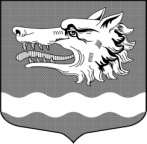 СОВЕТ ДЕПУТАТОВМУНИЦИПАЛЬНОГО ОБРАЗОВАНИЯ Раздольевское сельское поселение муниципального образования Приозерский муниципальный район Ленинградской области24 ноября 2021 года                                                                    № 135Об инициативе по изменению границы муниципального образования Раздольевское сельское поселение Приозерского муниципального района Ленинградской области, не влекущем отнесения территорий населённых пунктов к территориям других муниципальных образованийРассмотрев проект текстового и графического описания границ муниципального образования Раздольевское сельское поселение Приозерского муниципального района Ленинградской области, руководствуясь частью 4 статьи 12 Федерального закона от 06 октября 2003 года №131-ФЗ «Об общих принципах местного самоуправления в Российской Федерации», совет депутатов муниципального образования Раздольевское сельское поселение муниципального образования Приозерский муниципальный район Ленинградской области РЕШИЛ: 1.Выразить согласие населения муниципального образования Раздольевское сельское поселение МО Приозерский муниципальный район Ленинградской области (далее – МО Раздольевское сельское поселение) на изменение границ МО Раздольевское сельское поселение, не влекущее отнесения территорий населенных пунктов к территориям других муниципальных образований.2. Настоящее решение подлежит размещению в средствах массовой информации и на официальном сайте администрации: раздольевское.рф3.Настоящее решение вступает в силу со дня подписания.Глава муниципального образования	                                   А. В. Долгов   Ермолина Н.А.8(813)79-66- 632                                